45°-45°-90° Triangle Theorem In a 45°-45°-90° triangle, both legs are congruent and the length of the hypotenuse is the length of the legs times √2  30°-60°-90° Triangle Theorem In a 30°-60°-90° triangle, the length of the hypotenuse is 2 times the length of the shorter leg, and the length of the longer leg is the length of the shorter leg times√3 5.1 Perpendicular and Angle Bisectorsequidistant -the same distance from two or more objects locus -a set of points that satisfies a given condition 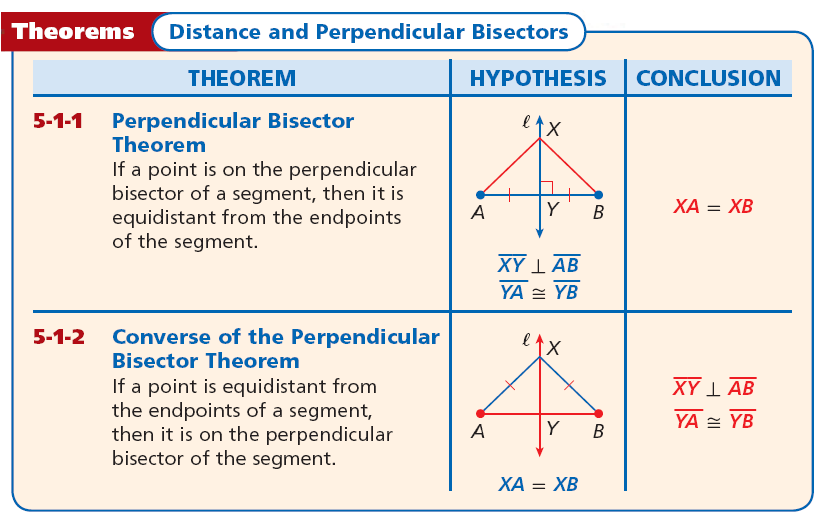 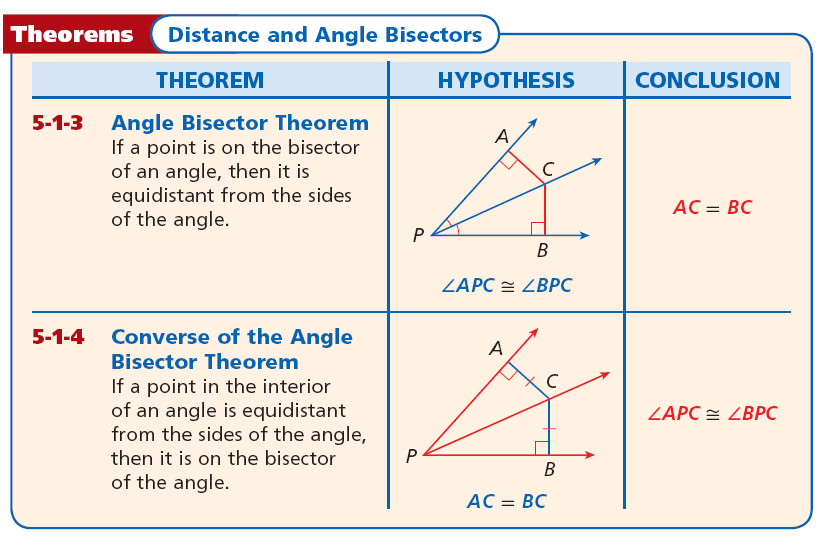 5.2 Bisectors of Trianglesconcurrent -a point where three or more lines intersect at one point point of concurrency -point where three or more lines coincide  circumcenter of a triangle -the point of concurrency of the three perpendicular bisectors of a triangle  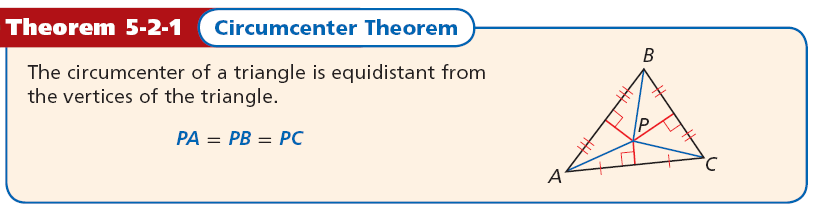 circumscribed circle -every vertex of the polygon lies on the circle  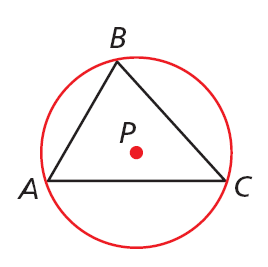 incenter of a triangle -the point of concurrency of the three angle bisectors of a triangle  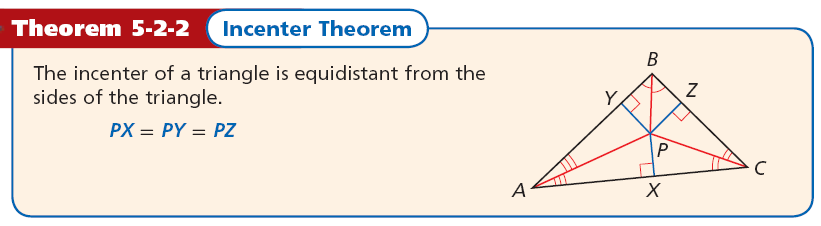 inscribed circle -a circle in which every side of the polygon is tangent to the circle 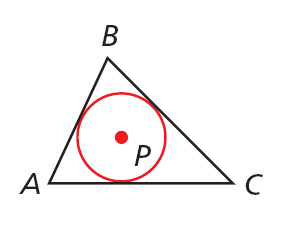 5.3 Medians and Altitudes of Trianglesmedian of a triangle -a segment whose endpoints are a vertex of a triangle and the midpoint of the opposite side centroid of the triangle -the point of concurrency of the three medians of a triangle  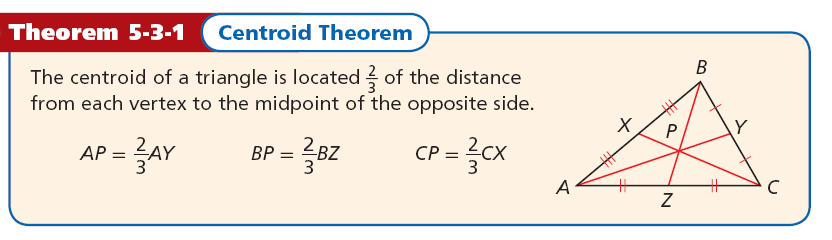 altitude of a triangle -a perpendicular segment from a vertex to the line containing the opposite side orthocenter of a triangle -the point of concurrency of the three altitudes of a triangle  5.4 Triangle Midsegment Theoremmidsegment of a triangle -a segment that joins the midpoints of two sides of the triangle. Every triangle has three midsegments.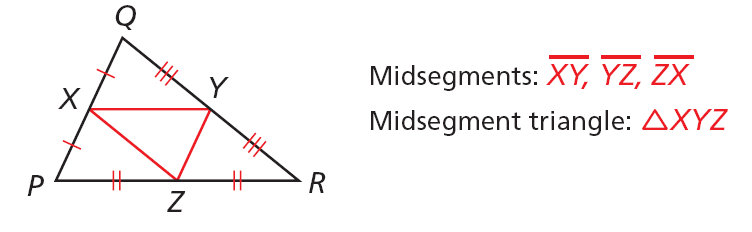 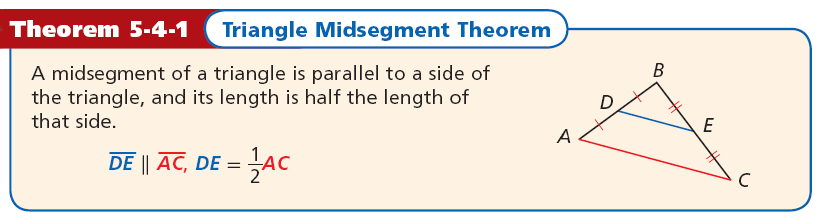 5.5 Indirect Proofs and Inequalities in One Triangleindirect proof -a proof in which the statement to be proved is assumed to be false and a contradiction is shown 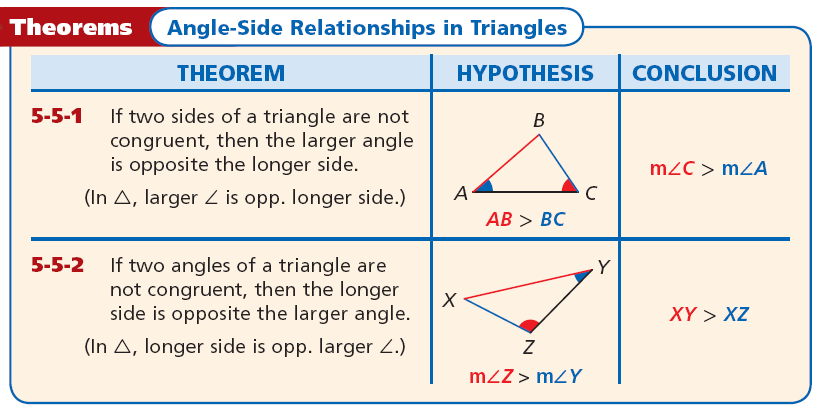 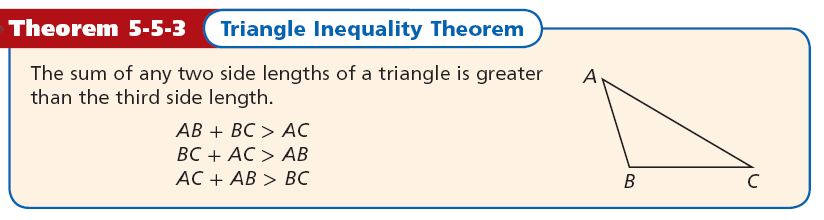 5.6 Inequalities in Two Triangles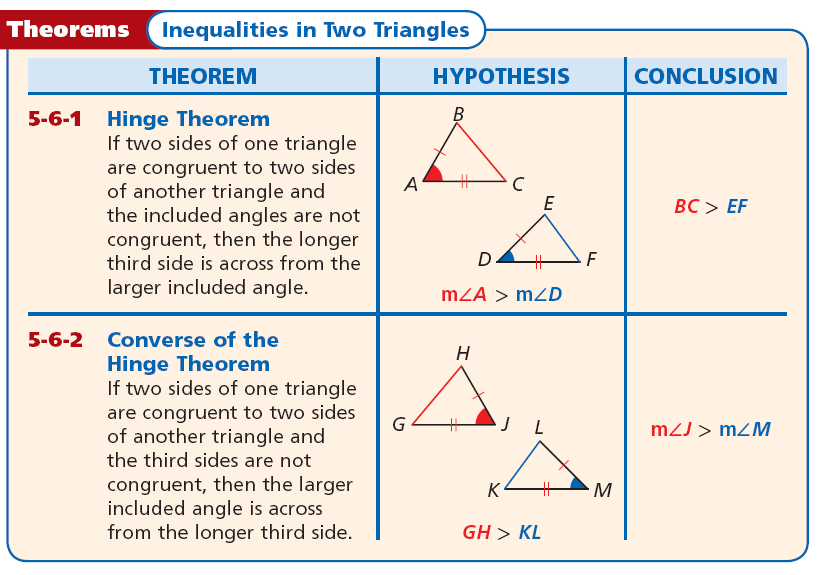 5.7 Pythagorean TheoremPythagorean triple -a set of three nonzero whole numbers a, b, and c such that a²+b²=c² 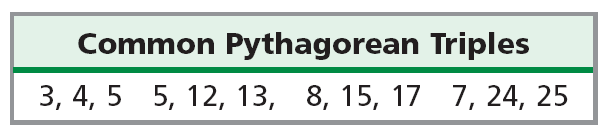 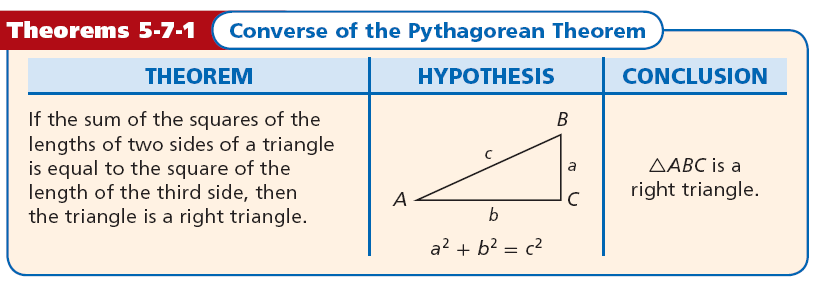 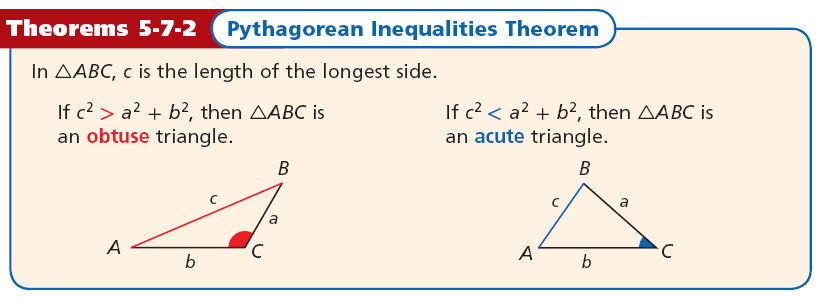 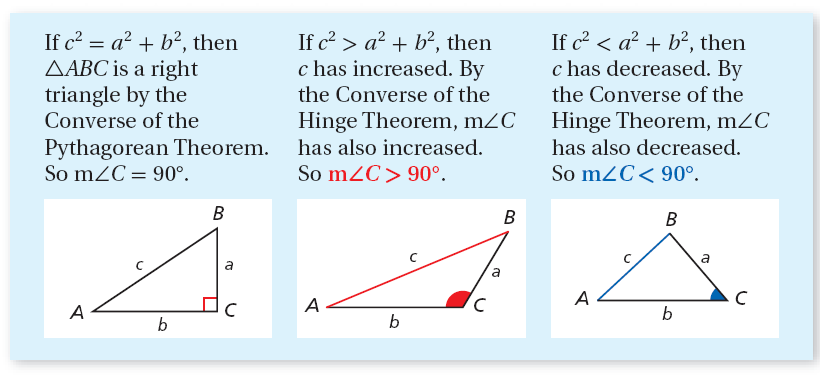 5.8 Applying Special Right Triangles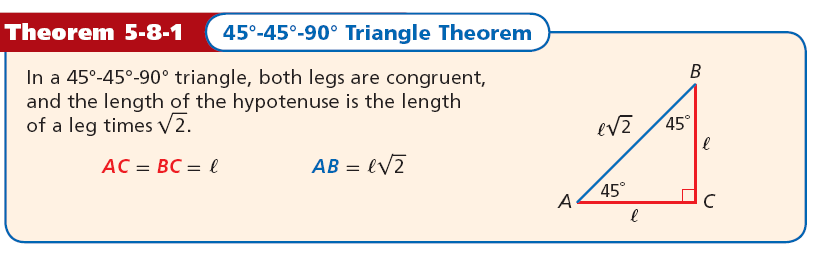 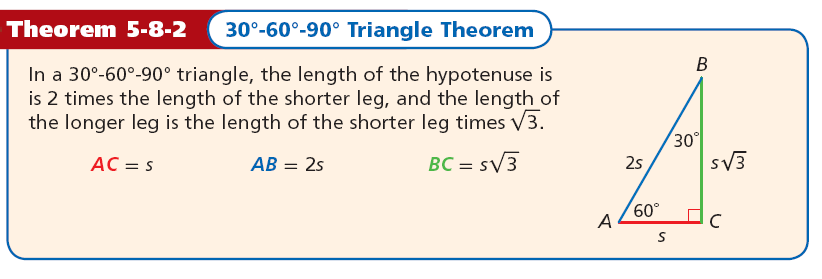 